Kontakt ws. rezerwacji:
Tel. 504-594-405
e-mail: michal.czucz@mzn-trzebinia.plŚLEDŹ NA BIEŻĄCO NA FACEBOOKU: 
www.facebook.com/boiskoTrzebiniaCENNIK WYNAJMU BOISKA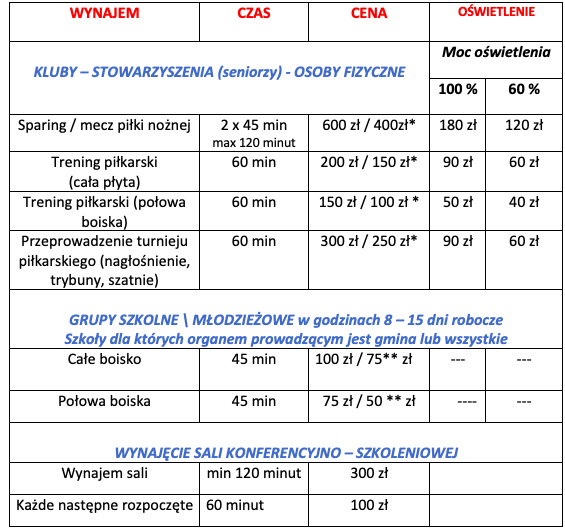 *kluby, stowarzyszenia z terenu gminy Trzebinia, a także osoby fizyczne posiadające Kartę Trzebińską** szkoły z terenu gminy TrzebiniaDODATKOWE RABATY:Umowa na 3 miesiące (co najmniej 1 trening w tygodniu) zniżka 5%Umowa na 4 miesiące (co najmniej 1 trening w tygodniu) zniżka 6%Umowa na 6 miesięcy (co najmniej 1 trening w tygodniu) zniżka 7%Umowa na 10 miesięcy (co najmniej 1 trening w tygodniu) zniżka 12%                                                    Umowa na 12 miesięcy (co najmniej 1 trening w tygodniu) zniżka 15%